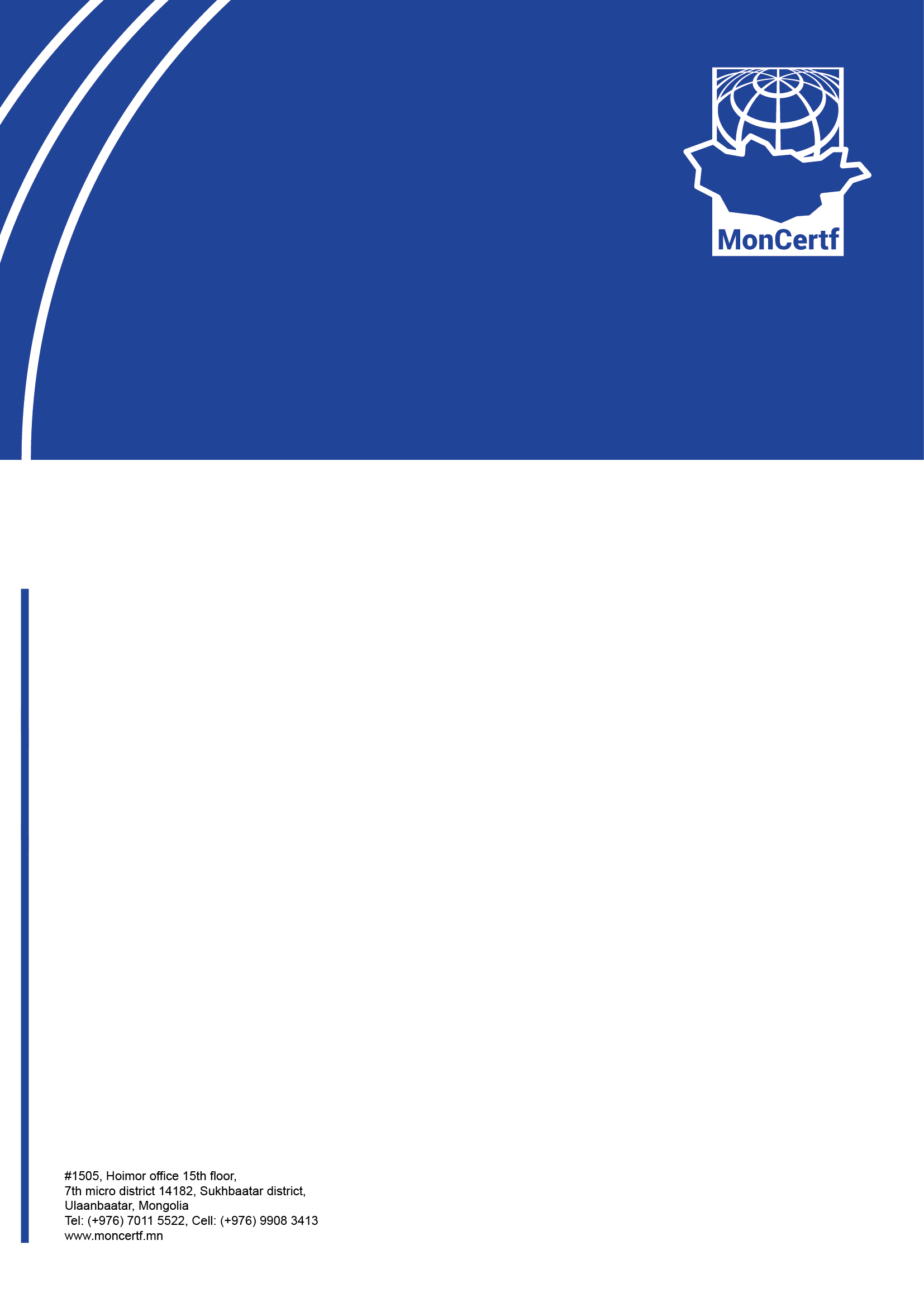 МОНСЕРТФ ХХК -дМЕНЕЖМЕНТИЙН ТОГТОЛЦООНД БАТАЛГААЖУУЛАЛТ 
ХИЙЛГҮҮЛЭХ ТУХАЙ ӨРГӨДӨЛӨргөдөл гаргагч байгууллага, компанийн мэдээлэлБаталгаажуулалтын аудитын мэдээлэл ISO 9001:2015	  ISO 14001:2015	  ISO 45001:2018 	 ISO 30400 багц. ISO 22000:2018  	 HACCP 	          	 ISO 27001:2013	 Бусад .............................Баталгаажуулалтын товлож буй хугацаа:  Ажиллагсадын байршил, тоог харж болохуйц байгууллагын бүтцийн зураглалыг ирүүлнэ үү.Бүтээгдэхүүн, үйлчилгээний товч тодорхойлолт: Баталгаажуулалтын хамрах хүрээнд хамаарахгүй стандартын бүлэг: Хамааралгүй байх шалтгаан:Менежментийн тогтолцооОдоогийн Өргөдөл гаргаж байгаа стандартаар өмнө нь баталгаажуулалт хийлгэсэн үү?  Үгүй	 Тийм, Баталгаажуулалтын байгууллагын нэр ........................................................ 
Хэрвээ тийм бол хүчинтэй байгаа гэрчилгээний хуулбарыг хавсаргана уу. Сүүлийн 2 жилд Зөвлөх үйлчилгээ үзүүлдэг байгууллагатай хамтарч ажилласан  уу?  Үгүй	 ТиймХэрвээ тийм бол хүснэгтийг бөглөнө үү. САЛБАР, БАЙРШИЛ, ХҮНИЙ НӨӨЦ БОЛОН БУСАД мэдээлэлБаталгаажуулалтад хамрагдах салбар/байршлын тоо:        	Ажилтны тоо:      Түр байршлын тоо:       	Ажилтны тоо:      Нийт ажиллагсад:      Менежментийн тогтолцооны талаарх нэмэлт мэдээлэл  НЭГДСЭН Менежментийн тогтолцооны талаарх нэмэлт мэдээлэлӨргөдлийн маягтанд дараах материалыг хавсарган ирүүлнэ. Үүнд:Аж ахуйн нэгжийн улсын бүртгэлийн гэрчилгээний хуулбарБайгууллагын үйл ажиллагааны танилцуулгаБаталгаажуулалтын хамрах хүрээ, тэдгээрийн бүтэц, үйл явцын схемЧанарын бодлого, зорилго, зорилтуудЭрсдэл, боломжуудад чиглэсэн арга хэмжээЧанарын болон дотоод аудитын багийн гишүүдийн зохих шатны сургалтанд хамрагдсан гэрчилгээний хуулбарДотоод аудит болон удирдлагын дүн шинжилгээний тайланГарын авлага /Хэрвээ байгаа бол/Mенежментийн тогтолцоо хэрэгжүүлсэн болон түүний үр дүнгийн тухай танилцуулгаМенежментийн тогтолцооны баримтжуулсан мэдээллийн нэгдсэн жагсаалтӨргөдөл гаргаж буй байгууллага дараахь үүрэг хүлээнэ. Үүнд:баталгаажуулалтын дүрэм, журмыг биелүүлэх; удирдлагын тогтолцооны шалгуур шаардлагуудыг тогтвортой хангах;баталгаажуулалт, аудитын ажилд хамаарах бүх төлбөрийг түүний үр дүн /эерэг буюу сөрөг дүгнэлт/-гээс хамааралгүй тухай бүр төлөх:Өргөдөл гаргасан:   ……………………….		……………………  /.................................../                                  Албан тушаал 			     гарын үсэг		 /овог, нэр/(Өргөдөл гаргасан байгууллагын тамга)__он__сар__өдөр ӨРГӨДӨЛ ХҮЛЭЭН АВАх ШИЙДВЭР(баталгаажуулалтын байгууллага бөглөнө)Байгууллага, компанийн нэр:Харъяалагддаг групп:Үйл ажиллагааны чиглэл:Албан ёсны хаяг:Нэхэмжлэх явуулах хаяг:Улсын бүртгэлийн дугаар:Регистрийн дугаар:Холбоо барих ажилтан:Овог, Нэр, Албан тушаал, Утас, е-майлВебхуудас:Зөвлөх үйлчилгээний компаниЗөвлөхийн нэрСтандартын төрөлОгнооАгуулгаАгуулгаСалбар / байршил 1Салбар / байршил 2Салбар / байршил 3Салбар/байршлын нэр:Салбар/байршлын нэр:Төв оффисХаяг:Хаяг:Гол үйл ажиллагаа:Гол үйл ажиллагаа:Салбарын нийт ажиллагсад:Салбарын нийт ажиллагсад:Үүнээс хамрах хүрээнд харъяалагдах ажиллагсадын тоо: Үүнээс хамрах хүрээнд харъяалагдах ажиллагсадын тоо: Үүнээс дэмжих чиг үүрэгтэй ажиллагсадын тооҮүнээс дэмжих чиг үүрэгтэй ажиллагсадын тооТуслан гүйцэтгэгчийн нэр, үйл ажиллагаа/ ажилчдын тооТуслан гүйцэтгэгчийн нэр, үйл ажиллагаа/ ажилчдын тооВиртуал сайтВиртуал сайтЭэлжээр ажиллагсдын тооээлжийн тоо (2 эсвэл 3 ээлж x 8 цаг) ээлжийн ажилчдын тоо ISO 9001 / Байгууллагын үйл явц, үйл ажиллагаа, үр нөлөөний талаар дэлгэрэнгүй мэдээлэл өгнө үү.....ISO 14001 / Байгаль орчны чухал асуудлуудынхаа талаар мэдээлэл өгнө үү. (хог хаягдал, химийн бодис, цахилгаан хэрэглээ)....ISO 22000 / HACCP төлөвлөгөөний дугаар, тэдгээрийн агуулгын талаархи ерөнхий мэдээллийг оруулна уу...... ISO 45001 / Сүүлийн 3 жилийн хугацаанд тохиолдсон осол, гол эрсдэлүүдийн талаар мэдээлэл өгнө үү......Нэгдсэн менежментийн тогтолцоо нэвтрүүлсэн тохиолдолд доорхи мэдээллээр дамжуулан нэгдмэл байдлын хувь хэмжээний талаар мэдээлэл өгнө үүНэгдсэн менежментийн тогтолцоо нэвтрүүлсэн тохиолдолд доорхи мэдээллээр дамжуулан нэгдмэл байдлын хувь хэмжээний талаар мэдээлэл өгнө үүНэгдсэн Удирдлагын дүн шинжилгээ, бизнесийн стратеги, төлөвлөгөө (20%)Нэгдсэн дотоод аудит (20%)Ажлын зааврыг багтаасан баримт бичгийн нэгдсэн удирдлага (20%)Системийн нэгдсэн процессууд (10%)Стандарт бүрийн нэгдсэн бодлого, зорилтууд (10%)Сайжруулалтын нэгдсэн механизм (Залруулах арга хэмжээ, урьдчилан сэргийлэх арга хэмжээ, байнгын сайжруулалт) (10%)Удирдлагын нэгдсэн дэмжлэг ба үүрэг хариуцлага (10%)Нийт интеграцийн хувь (%)Өргөдөлд хавсаргаж ирсэн материал:     бүрэн     бүрэн бусӨргөдөл гаргасан схемеер баталгаажуулалт хийх чадамж, нөөц     хангалттай   хангалтгүйБаталгаажуулалтын байгууллагын шударга байдлын бодлогод    нийцэж байна    нийцэхгүй байнаӨргөдөл гаргасан байгууллагын хүссэн хугацаанд аудит хийх боломжтой эсэх    боломжтой    боломжгүйӨргөдөл болон дээрх мэдээлэлд үндэслэн газар дээрх аудит хийх     боломжтой    боломжгүй гэсэн шийдвэр гаргаж байна. Баталгаажуулалтын аудит хийх нийт аудит/өдөр (IAF MD5) …………………...Өргөдөлд дүн шинжилгээ хийсэн:  .........................................(Чанарын менежер)Огноо: …………………………….Баталгаажуулсан: .........................................(Тогтолцооны баталгаажуулалтын газрын дарга)Огноо: …………………………….(Баталгаажуулалтын байгууллагын тамга)